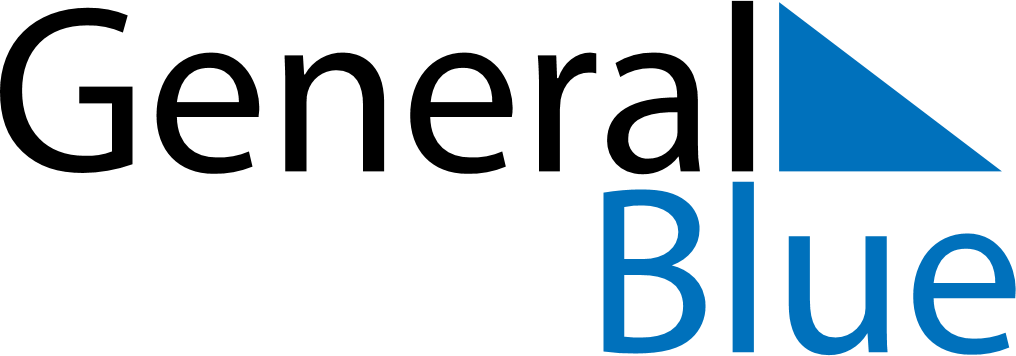 Daily Planner May 2, 2021 - May 8, 2021Daily Planner May 2, 2021 - May 8, 2021Daily Planner May 2, 2021 - May 8, 2021Daily Planner May 2, 2021 - May 8, 2021Daily Planner May 2, 2021 - May 8, 2021Daily Planner May 2, 2021 - May 8, 2021Daily Planner May 2, 2021 - May 8, 2021Daily Planner SundayMay 02MondayMay 03TuesdayMay 04WednesdayMay 05ThursdayMay 06 FridayMay 07 SaturdayMay 08MorningAfternoonEvening